Address of the SenderEmail Address of the SenderDate Name of ReceiverAddress of the ReceiverSubject: Thank You Letter for Judging the ______ CompetitionDear ______ (Name of the Recipient)Thank you for judging the final round of the _____ Competition (Write the name of the competition). We were honored to have you as a part of our event and we appreciate you for taking out time for the event. Thank you for managing your schedule and accepting our proposal of judging the ____ Competition at the last moment.We request you to please send written feedback to the students as every year, we hear them appreciate such feedback. They value the feedback more than the awards and prizes as it helps them learn about their mistakes and improve upon them. We will be grateful to you if you could take out some time to write a feedback to the participants. We are looking forward to having you on board for our next competitions too.Sincerely,(Signature)Sender’s Full Name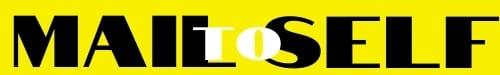 